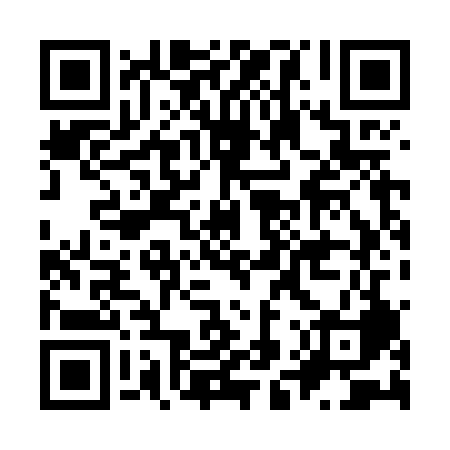 Ramadan times for Achnacloich, Highland, UKMon 11 Mar 2024 - Wed 10 Apr 2024High Latitude Method: Angle Based RulePrayer Calculation Method: Islamic Society of North AmericaAsar Calculation Method: HanafiPrayer times provided by https://www.salahtimes.comDateDayFajrSuhurSunriseDhuhrAsrIftarMaghribIsha11Mon5:035:036:4612:314:156:176:178:0112Tue5:005:006:4412:314:176:196:198:0313Wed4:574:576:4112:314:196:216:218:0514Thu4:544:546:3812:304:206:236:238:0815Fri4:514:516:3612:304:226:266:268:1016Sat4:494:496:3312:304:246:286:288:1217Sun4:464:466:3012:294:256:306:308:1518Mon4:434:436:2812:294:276:326:328:1719Tue4:404:406:2512:294:296:346:348:2020Wed4:374:376:2212:294:306:366:368:2221Thu4:344:346:2012:284:326:386:388:2422Fri4:314:316:1712:284:346:406:408:2723Sat4:284:286:1412:284:356:426:428:2924Sun4:254:256:1212:274:376:446:448:3225Mon4:214:216:0912:274:396:466:468:3426Tue4:184:186:0612:274:406:496:498:3727Wed4:154:156:0412:264:426:516:518:3928Thu4:124:126:0112:264:436:536:538:4229Fri4:094:095:5812:264:456:556:558:4530Sat4:064:065:5512:264:476:576:578:4731Sun5:025:026:531:255:487:597:599:501Mon4:594:596:501:255:508:018:019:532Tue4:564:566:471:255:518:038:039:553Wed4:524:526:451:245:538:058:059:584Thu4:494:496:421:245:548:078:0710:015Fri4:464:466:401:245:568:098:0910:046Sat4:424:426:371:245:578:118:1110:067Sun4:394:396:341:235:598:138:1310:098Mon4:354:356:321:236:008:168:1610:129Tue4:324:326:291:236:028:188:1810:1510Wed4:284:286:261:226:038:208:2010:18